Внесен в государственный реестр нормативных правовых актов исполнительных органов государственной власти Ханты-Мансийского автономного округа – Югры за № 4954 от                    9 апреля 2020 года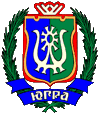 РЕГИОНАЛЬНАЯ СЛУЖБА ПО ТАРИФАМХАНТЫ-МАНСИЙСКОГО АВТОНОМНОГО ОКРУГА – ЮГРЫПРИКАЗОб установлении фиксированных тарифов на перевозки грузов, пассажиров и багажа воздушным транспортом на внутрирайонных авиалиниях, осуществляемые акционерным обществом
«ЮТэйр – Вертолетные услуги» на территории Октябрьского района Ханты-Мансийского автономного округа – Югрыг. Ханты-Мансийск7 апреля 2020 г.	         № 17-нпВ соответствии с постановлением Правительства Российской Федерации от 7 марта 1995 года № 239 «О мерах по упорядочению государственного регулирования цен (тарифов)», Законом
Ханты-Мансийского автономного округа – Югры от 30 сентября 2008 года
№ 97-оз «О государственном регулировании и контроле (надзоре)
за ценами (тарифами) на отдельные товары (услуги) в Ханты-Мансийском автономном округа – Югры», постановлением Правительства
Ханты-Мансийского автономного округа от 1 февраля 2001 года № 17-п «О регулировании цен (тарифов) на продукцию (товары, услуги)
в Ханты-Мансийском автономном округе – Югре», постановлениями Правительства Ханты-Мансийского автономного округа – Югры
от 4 мая 2007 года № 114-п «Об утверждении Порядка рассмотрения
и принятия решений об установлении цен, тарифов, надбавок и (или)
их предельных уровней на отдельные товары, услуги на территории Ханты-Мансийского автономного округа – Югры», от 14 апреля 2012 года № 137-п «О Региональной службе по тарифам Ханты-Мансийского автономного округа – Югры», от 1 марта 2013 года № 63-п
«О государственном регулировании цен (тарифов) на отдельные
товары (услуги) в Ханты-Мансийском автономном округе – Югре»,
на основании обращения акционерного общества «ЮТэйр – Вертолетные услуги» и протокола правления Региональной службы по тарифам
Ханты-Мансийского автономного  округа – Югры от 7 апреля 2020 года
№ 16 п р и к а з ы в а ю:Установить на период с 23 апреля 2020 года по 22 апреля 2021 года фиксированные тарифы на перевозки грузов, пассажиров и багажа воздушным транспортом на внутрирайонных авиалиниях, осуществляемые акционерным обществом «ЮТэйр – Вертолетные услуги» на территории Октябрьского района Ханты-Мансийского автономного округа – Югры, согласно приложению к настоящему приказу.Руководитель службы						      А.А. БерезовскийПриложение
к приказу Региональной службы
по тарифам Ханты-Мансийского
автономного округа – Югрыот 7 апреля 2020 года № 17-нпФиксированные тарифы на перевозки грузов, пассажиров и багажа воздушным транспортом на внутрирайонных авиалиниях, осуществляемые акционерным обществом «ЮТэйр – Вертолетные услуги» на территории Октябрьского района Ханты-Мансийского автономного округа – Югры№ п/пНаправлениеФиксированный тариф на перевозку 1 пассажира без учета стоимости бланка ТКП (с НДС) в рубляхФиксированный тариф на перевозку 1 кг багажа сверх установленной нормы бесплатного провоза (с НДС) в рублях Фиксированный тариф на перевозку 1 кг груза (с НДС) в рублях1.Сергино – Октябрьское 687,0013,7413,742.Октябрьское – Сергино 687,0013,7413,743.Сергино – Шеркалы 1 750,0035,0035,004.Сергино – Перегребное 2 828,0056,5656,565.Шеркалы – Перегребное 1 076,0021,5221,526.Перегребное – Шеркалы 1 076,0021,5221,527.Перегребное – Сергино 2 828,0056,5656,568.Шеркалы – Сергино 1 750,0035,0035,009.Сергино – Нижние Нарыкары 4 422,0088,4488,4410.Октябрьское – Шеркалы 1 076,0021,5221,5211.Октябрьское – Перегребное 2 151,0043,0243,0212.Октябрьское – Нижние Нарыкары 3 747,0074,9474,9413.Шеркалы – Нижние Нарыкары 2 672,0053,4453,4414.Перегребное – Нижние Нарыкары 1 595,0031,9031,9015.Нижние Нарыкары – Перегребное 1 595,0031,9031,9016.Нижние Нарыкары – Шеркалы 2 672,0053,4453,4417.Нижние Нарыкары – Октябрьское 3 747,0074,9474,9418.Перегребное – Октябрьское 2 151,0043,0243,0219.Шеркалы – Октябрьское 1 076,0021,5221,5220.Нижние Нарыкары – Сергино 4 422,0088,4488,44